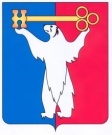 АДМИНИСТРАЦИЯ ГОРОДА НОРИЛЬСКАКРАСНОЯРСКОГО КРАЯПОСТАНОВЛЕНИЕ10.06.2020                                              г. Норильск                                                  № 282О внесении изменений в постановление Администрации города Норильска от 21.10.2019 № 494 В соответствии с Федеральным законом от 06.10.2003 № 131-ФЗ «Об общих принципах организации местного самоуправления в Российской Федерации», Федеральным законом от 02.05.2006 № 59-ФЗ «О порядке рассмотрения обращений граждан Российской Федерации», Федеральным законом от 28.12.2009 № 381-ФЗ «Об основах государственного регулирования торговой деятельности в Российской Федерации», Приказом министерства сельского хозяйства и торговли Красноярского края от 27.09.2018 № 555-о «Об установлении Порядка разработки и утверждения схемы размещения нестационарных торговых объектов органами местного самоуправления муниципальных образований Красноярского края»,  руководствуясь статьей 43 Устава муниципального образования город Норильск,ПОСТАНОВЛЯЮ:Внести в Порядок внесения изменений в схему размещения нестационарных торговых объектов на территории муниципального образования город Норильск, утвержденный постановлением Администрации города Норильска от 21.10.2019 № 494 (далее – Порядок), следующие изменения: 1.1. В пункте 2.1 Порядка:1.1.1. Подпункт 1 изложить в следующей редакции:«1) уполномоченный орган – Администрация города Норильска, обеспечивающая рассмотрение заявлений о внесении изменений в Схему, принятие решений о подготовке изменений в Схему или об отказе во внесении изменений в Схему, а также утверждение правовых актов о внесении изменений в Схему;».  1.1.2. Дополнить новым подпунктом 2 следующего содержания:«2) обеспечивающий орган – муниципальное казенное учреждение «Управление потребительского рынка и услуг», обеспечивающее прием заявлений, организацию работы по рассмотрению заявлений, передачу заявлений на рассмотрение комиссии по размещению нестационарных торговых объектов на территории муниципального образования город Норильск, подготовку проектов распоряжений  Администрации города Норильска, издаваемых Главой города Норильска или иным уполномоченным им лицом, о подготовке изменений в Схему либо об отказе во внесении изменений в Схему, проектов постановлений Администрации города Норильска, издаваемых Главой города Норильска или иным уполномоченным им лицом, о внесении изменений в Схему;».1.1.3. Подпункт 7 исключить.     1.1.4. Подпункты 2-6 считать подпунктами 3-7 соответственно. 1.2. Дополнить пункт 3.1 Порядка подпунктом 5 следующего содержания:«5) включения в Схему компенсационных мест.»1.3. В абзаце первом пункта 3.4, пунктах 3.5, 3.8 – 3.10, 3.12 – 3.13 Порядка слова «уполномоченный орган» в соответствующих падежах заменить словами «обеспечивающий орган» в соответствующих падежах.1.4. В пункте 3.4 Порядка абзац третий исключить.1.5. Пункт 3.4.1 Порядка изложить в следующей редакции:«3.4.1. В заявлении о включении места размещения НТО в Схему дополнительно должны быть указаны следующие сведения:1) тип нестационарного торгового объекта (павильон, киоск, передвижная торговая точка, другое), включаемого в Схему;2)  адресный ориентир расположения НТО;3) количество НТО по адресному ориентиру, подлежащему включению в Схему;4) площадь земельного участка, здания, строения, сооружения или их части, занимаемую НТО, включаемым Схему;5) площадь торгового объекта;6) вид деятельности (торговля продовольственными и (или) непродовольственными товарами, общественное питание), специализация НТО (при ее наличии);7) планируемые сроки размещения торгового объекта.К заявлению прилагается графическое изображение (схема) места размещения НТО по предлагаемому для включения адресному ориентиру, полученное в том числе из общедоступных информационных ресурсов, из информационно-телекоммуникационной сети Интернет, с обозначением на нем предлагаемого места расположения НТО.». 1.6. В абзаце первом пункта 3.5 Порядка после слов «и приложенных документов (при наличии)» дополнить словами «, при отсутствии оснований для отказа в приеме заявления и документов, указанных в пункте 3.5 Порядка,».  1.7. Дополнить Порядок новыми пунктами 3.5, 3.5.1 следующего содержания: «3.5. Основаниями для отказа в приеме заявления и документов являются:1) заявление содержит нецензурные либо оскорбительные выражения, угрозы жизни, здоровью и имуществу должностного лица, а также членов его семьи;   2) заявление не соответствует требованиям пункта 3.4 Порядка;3) заявление не соответствует требованиям пункта 3.4.1 Порядка, либо отсутствуют приложения, указанные в пункте 3.4.1 Порядка – в случае подачи заявления о включении места размещения НТО в Схему;4) заявление не соответствует требованиям пункта 3.4.2 Порядка – в случае подачи заявления об исключении места размещения НТО из Схемы;5) заявление не соответствует требованиям пункта 3.4.3 Порядка – в случае подачи заявления о внесении иных изменений, касающихся содержания Схемы;6) отсутствуют приложения, указанные в пункте 3.4.3 Порядка – в случае подачи заявления о внесении иных изменений, касающихся содержания Схемы, если заявителем является хозяйствующий субъект, занимающий место размещения НТО на основании договора (аренды, безвозмездного пользования и пр.). 3.5.1.  Обеспечивающий орган проводит проверку заявления и приложенных документов (при наличии) на соответствие требованиям, установленным пунктами 3.4 - 3.4.3 Порядка.   При наличии оснований для отказа в приеме заявления и документов, указанных в пункте 3.5 Порядка, они должны быть возвращены заявителю в срок не позднее 3 рабочих дней с даты их поступления посредством почтового отправления (в случае подачи заявления лично или посредством почтового отправления) либо на адрес электронной почты (в случае подачи заявления в электронной форме) с приложением письма за подписью руководителя обеспечивающего органа с обоснованием отказа в приеме заявления и документов.».1.8. Пункт 3.6 Порядка дополнить подпунктом 6 следующего содержания:«6) в отношение адресного ориентира, предлагаемого к включению с Схему, Комиссией уже принято решение о возможности его включения в Схему.».1.9. Пункты 3.5 - 3.13 Порядка считать пунктами 3.6 - 3.14 соответственно. 2. Опубликовать настоящее постановление в газете «Заполярная правда» и разместить его на официальном сайте муниципального образования город Норильск. 3. Настоящее постановление вступает в силу после его официального опубликования в газете «Заполярная правда».Глава города Норильска                                                                                Р.В. Ахметчин